  Year 3 Curriculum Grid 2018 – 19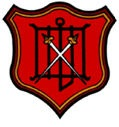 Year 3Autumn 1Healthy Humans(7weeks)Autumn 2Terrible Tudors(8 weeks)Spring 1The Iron Man(6 weeks)Spring 2Rock n Roll(6 weeks)Summer 1What the Romans did(5 weeks)Summer 2How does your garden grow(7 weeks)EnglishFablesPoetry – similes/colour/sensesFairy Tales – Pied PiperPoems with a structure – shape/calligrams/acrosticBiography: Henry VIIINovel as a themeExplanationNovel as a theme(Stig of the dump)Recounts: DiariesMystery: The Water HorseDiscussion: For and AgainstLoch ness monster or should animals be allowed in circuses?Narrative poetry – MacavityNon Chron reports – link to RomansMaths(following the Maths No problem scheme)Numbers to 1000Addition and subtractionMultiplication and divisionFurther multiplication and divisionLengthMassVolumeMoneyTimePicture graphs and bar graphsFractionsAnglesLines and shapesPerimeter of figuresHistory/GeographyGeographyWhere does our food come from?HistoryHenry VIIIGeographyCountries of the worldHistoryPrehistoric BritainHistoryThe RomansGeographyInvestigate the local areaScienceEating and digestionForces and magnetsRocks, Fossils and soilsLight and ShadowHow plants growArt/DTDTFoodArtTudorsChristmas cards/calendarsDTMechanical systems/Iron ManArtStone AgeMother’s dayEaster cardsArtRomansDTStructures/Gift boxREUnit 3:6 Harvest(5 hours)Unit 3:1 Called by God (7 hours)Unit 3:2 Christmas. God with us (4 hours)Unit 3;3 Jesus, the man who changed lives (6 hours)Unit 3:4 Exploring the sadness and joy of Easter.(5 hours)Unit 3:5 Which rules should we follow (12 hours)PEGames – Invasion GamesGymnasticsGames – Invasion GamesGymnasticsGames – Net/WallDance The Iron ManGames – Striking and FieldingDance Rock and RollOAAAthleticsGames – Practise skills taughtFundamental movement skillsFrench – Mrs FeeneyBonjourHello / goodbyeNumbers 1-10Musical InstrumentsState nameClassroom objectsColoursEn ClasseSaying ageClass instructionMon CorpsParts of the bodyDescribe eyes / hairDays of the weekCharacter descriptionLes AnimauxAnimals and petsNumbers 11-20Giving your nameDescribing someoneLa FamilleMembers of the familyThe alphabetHousehold itemsBon AniversairreMonths of the yearNumbers 21-31SnacksAsking for foodMusic – Mrs FeeneyComputingWe are presentersWe are vloggersWe are programmersWe are bug fixersWe are coauthorsWe are opinion pollstersPSHE – Mrs FeeneyEnrichmentDentist visitVisit to Guild Hall to see ‘Terrible Tudors’ (Horrible Histories)St Cecilia’s DT support?WBDBook People BusRibchester?The Hobbit (production in school)Explore local areaPlants